Súkromná stredná odborná škola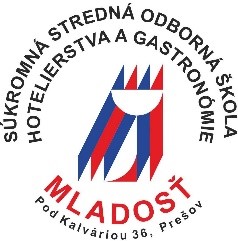 hotelierstva a gastronómie Mladosť,Pod Kalváriou 36, PrešovVyhlásenie zákonného zástupcu alebo plnoletého žiaka o bezinfekčnostiVyhlasujem, že žiak ........................................................................., bytom ............................................................................................., neprejavuje príznaky akútneho ochorenia ako je telesná teplota nad 37,5 °C alebo triaška, malátnosť, neprimeraná únava, začervenané alebo zapálené oči s výtokom, upchatý nos so sťaženým dýchaním, hustý skalený alebo zafarbený (žltý, zelený) výtok z nosa, nádcha, bolesť uší, výtok z uší, oslabený sluch, suchý dusivý kašeľ, vlhký produktívny kašeľ, vracanie, riedka stolica niekoľkokrát denne, novovzniknuté začervenanie kože, vyrážky, chrasty a pod. na koži.Zároveň vyhlasujem, že regionálny úrad verejného zdravotníctva ani lekár všeobecnej zdravotnej starostlivosti pre deti a dorast menovanému žiakovi nenariadil karanténne opatrenie (karanténu, zvýšený zdravotný dozor alebo lekársky dohľad).Ďalej mi nie je známe, že by žiak, jeho zákonní zástupcovia alebo iné osoby, ktoré s ním žijú spoločne v domácnosti, prišli v priebehu ostatného týždňa do styku s osobami podozrivými alebo chorými na ochorenie COVID-19.Som si vedomý(á) právnych následkov v prípade nepravdivého vyhlásenia, najmä som si vedomý(á), že by som sa dopustil(a) priestupku podľa § 21 ods. 1 písm. f) zákona č. 372/1990 Zb. o priestupkoch v znení neskorších predpisov.V ................................. dňa ...................Meno a priezvisko zákonného zástupcu:Adresa zákonného zástupcu:Telefón zákonného zástupcu:Podpis zákonného zástupcu: